Structure de l’atome :Constituants de l’atome :   L’atome est constituée d’un noyau situé au centre autour du quel gravitent un nombre d’électronsModèles d’atome :Propriétés des constituants de l’atome :Noyau : porte un nombre de charges Positives c’est le Nombre atomique : noté Z, on écrit la charge électrique du noyau est Qn=+Ze .Electrons : particules infiniment petites, constituent le nuage électronique ; et chacun porte une charge négative.On écrit donc la charge électrique totale du nuage électronique est Qe=-Ze  ;e : appelée la charge électrique élémentaire ; e = 1,6 x 10-19 C ; C désigne le CoulombRemarqueLa conduction électrique est due aux déplacements des électrons libres dans le sens inverse du courant.L’atome est électriquement neutre en effet, la somme des charges du noyau et les charge du nuage électronique est nulle : la charge de l’atome Qt = Qn + Qe = 0Exercice d’application :Les ions :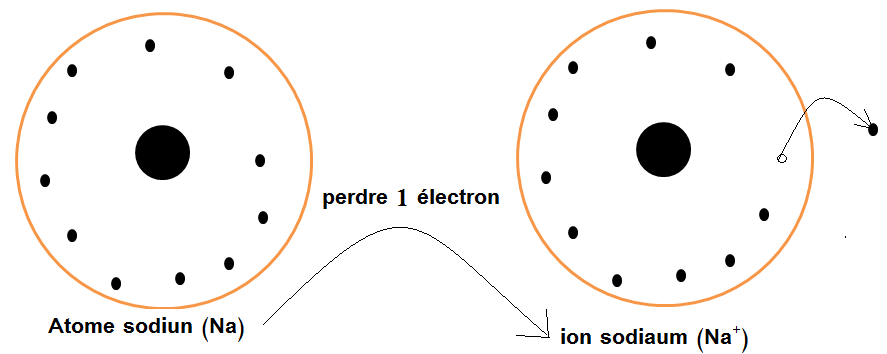 Définitions :Un ion : est un atome ou un groupement d’atome, qui a perdu ou qui a gagné un ou plusieurs électrons :  Un ion positif : c’est le cation : est un atome ou un groupement d’atome qui a perdu un ou plusieurs électrons ; exemple : Cu2+, Ag+, H3O+….  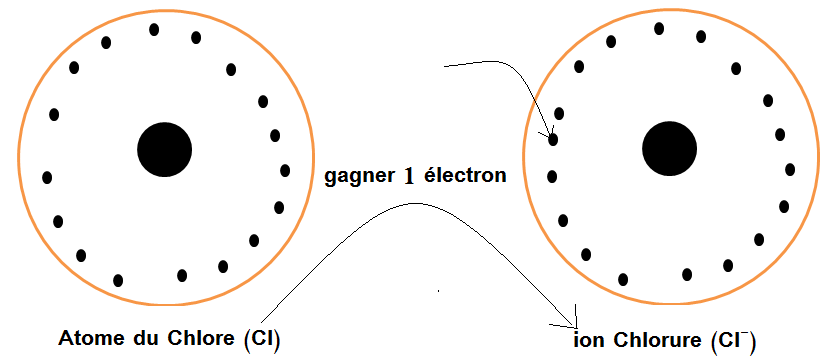 Un ion négatif : c’est l’anion : est un atome ou un groupement d’atome qui a gagné un ou plusieurs électrons ; exemple Cl-, O2-, SO42- …Formule d’un ion :Pour écrire la formule d’ion on écrit le symbole de l’atome ou la formule chimique de groupement d’atome puis on ajoute sur son exposant le nombre d’électron gagné suivit du signe moins (-) ; ou le nombre d’électron perdu suivit du signe plus (+).Exemple :L’atome (Na) a perdu 1électron ; l’ion de sodium s’écrit       Na1 +      Na +    L’atome (Cl) a gagné 1électron ; l’ion de chlorure s’écrit       Cl1 -      Cl -  Remarque :   Un ion issu d’un seul atome est appelé : ion monoatomique ; exemple : O2- ; Al3+ ….   Un ion issu d’un groupement d’atome est appelé : ion poly-atomique ; exemple : H3O+ ; OH- ….            Exercice d’application : Complétez le tableau suivant :Modèle de BOHR :modèle de Schrödinger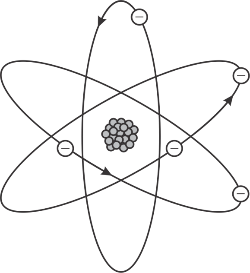 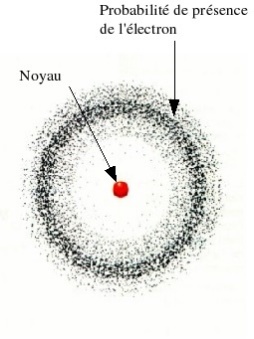 Les électrons gravitent sur des trajectoires précises.Un noyau qui est entouré par des électrons (pas de trajectoire) ; c’est le modèle probabiliste.Nom de l’atomeSymboleNuméro atomique(Z)Charge du noyau (+Ze)Charge du nuage électronique (-Ze)Charge totale de l’atomeOxygèneO8SodiumNa11chloreCl17atomeatomeatomeatomeionionionionionSymbole chimiqueNuméroAtomiqueZCharge électrique d’électron(-Ze)Charge électrique du noyau(+Ze)nombred’électronsCharge électrique d’électronCharge électrique du noyau(+Ze)Formule de l’ionCharge D’ionZn28Zn2+Cl17-eFe+26e-24eO-8e10